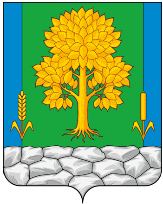 Российская ФедерацияКЕМЕРОВСКАЯ ОБЛАСТЬ - КУЗБАССТопкинский муниципальный округАДМИНИСТРАЦИЯТОПКИНСКОГО МУНИЦИПАЛЬНОГО округаПОСТАНОВЛЕНИЕот  № О закреплении образовательных организаций за конкретными территориями Топкинского муниципального округаВ соответствии с Федеральным законом от 06.10.2003 № 131-ФЗ «Об общих принципах организации местного самоуправления в Российской Федерации», Федеральным законом от 29.12.2012 № 273-ФЗ «Об образовании в Российской Федерации», приказом Министерства просвещения Российской  Федерации от 02.09.2020 № 458 «Об утверждении порядка приема граждан на обучение по  образовательным программам начального общего, основного общего, среднего общего образования», приказом Министерства просвещения Российской Федерации от 08.10.2021 № 707 «О внесении изменений в приказ Министерства просвещения Российской Федерации от 02 сентября 2020  № 458 «Об утверждении Порядка приема на обучение по образовательным программам начального общего, основного общего и среднего общего образования», приказом Министерства Просвещения Российской Федерации от 15.05.2020 № 236 «Об утверждении порядка приёма на обучение по образовательным программам дошкольного образования», в целях учета детей, подлежащих обучению по  образовательным программам дошкольного, начального общего, основного общего, среднего общего образования, адаптированным образовательным программам:Закрепить образовательные организации за конкретными территориями Топкинского муниципального округа согласно Приложению № 1 к данному постановлению.Разместить данное постановление на официальном сайте администрации Топкинского муниципального округа в информационно-телекоммуникационной сети «Интернет».Постановление администрации Топкинского муниципального района от 17.02.2023 № 229-п «О закреплении образовательных организаций за конкретными территориями Топкинского муниципального округа» признать утратившим силу. Контроль за исполнением постановления возложить на заместителя главы Топкинского муниципального округа по социальным вопросам Т.Н.Смыкову и начальника управления образования администрации Топкинского муниципального округа Т.Ю.Глебову. 5.Постановление вступает в силу после официального обнародования и распространяет своё действие на правоотношения, возникшие с 01.04.2024 года. Приложение № 1к постановлению администрацииТопкинского муниципального округаот 12 марта 2024 года № 375-пЗакрепление образовательных организаций за конкретными территориями Топкинского муниципального округаОбразовательные организации, реализующие основную общеобразовательную программу -  образовательную программу начального общего, основного общего образованияМАОУ «Средняя общеобразовательная школа № 1»МБОУ «Средняя общеобразовательная школа № 2»МБОУ «Средняя общеобразовательная школа № 8»МБОУ «Магистральная средняя общеобразовательная школа»п.Магистральный, д.Тыхта, д.Большой Корчуган, п.Верх-Падунский,                          д.Катково, п.Среднеберезовский, разъезд 96 км.МБОУ «Рассветская средняя общеобразовательная школа»п.Рассвет, п.Ключевой, д.Симаново, д.Терёхино, д.Соломино.МБОУ «Шишинская средняя общеобразовательная школа»п.Шишино, п.Листвянка, п.Комсомольский, р-зд 64 км., р-зд 79 км, д.Бархатово.МБОУ «Зарубинская средняя общеобразовательная школа»с.Зарубино, д.Сосновка.МБОУ «Основная общеобразовательная № 6»МБОУ «Основная общеобразовательная школа № 4»МБОУ «Центральная основная общеобразовательная школа»п.Центральный, д.Козлово, с.Лукошкино.МБОУ «Топкинская основная общеобразовательная школа»с.Топки, с.Дедюево, р-зд Дедюево.МБОУ «Трещинская средняя общеобразовательная школа» п.Трещевский, п.Мокроусовский, д.Осиновая Грива, д.Корниловка, п.Знаменский, разъезд 123 км, с.Черемичкино, д.Пинигино, р-зд 130 км, д.Уньга.МБОУ «Раздольинская основная общеобразовательная школа»п.Раздолье, с.Хорошеборка, д.Опарино, д.Чаща, п.Верх-Мостовинский.МБОУ «Усть-Сосновская основная общеобразовательная школа»с.Усть-Сосново, п.Левососновский, п.Романовский, д.Кокуй.МБОУ «Глубокинская основная общеобразовательная школа»с.Глубокое, д.Медынино, с.Подонино, д.Усть-Стрелино.Образовательные организации, реализующие основную общеобразовательную программу -  образовательную программу среднего общего образованияМАОУ «Средняя общеобразовательная школа № 1»п.Мокроусовский, д.Осиновая Грива, д.Корниловка, п.Знаменский.МБОУ «Средняя общеобразовательная школа № 2»МБОУ «Средняя общеобразовательная школа № 8»с.Топки, с.Дедюево, р-зд Дедюево.МБОУ «Магистральная средняя общеобразовательная школа»п.Магистральный, д.Тыхта, д.Большой Корчуган, п.Верх-Падунский,                          д.Катково, п.Среднеберезовский, п.Центральный, д.Козлово, р-зд 96 км, с.Лукошкино.МБОУ «Рассветская средняя общеобразовательная школа»п.Рассвет, п.Ключевой, д.Симаново, д.Терёхино, д.Соломино, п.Раздолье, с.Хорошеборка, д.Опарино, д.Чаща, п.Верх-Мостовинский.МБОУ «Шишинская средняя общеобразовательная школа»п.Шишино, п.Листвянка, п.Комсомольский, р-зд 64 км., р-зд 79 км, д.Бархатово, с.Усть-Сосново, п.Левососновский, п.Романовский, д.Кокуй.МБОУ «Зарубинская средняя общеобразовательная школа»с.Зарубино, д.Сосновка, с.Глубокое, д.Медынино, с.Подонино, д.Усть-Стрелина.МБОУ «Трещинская средняя общеобразовательная школа» п.Трещевский, п.Мокроусовский, д.Осиновая Грива, д.Корниловка, п.Знаменский, разъезд 123 км, с.Черемичкино, д.Пинигино, р-зд 130 км, д.Уньга.Образовательные организации, реализующие адаптированную основную общеобразовательную программу образования обучающихся с умственной отсталостью (интеллектуальными нарушениями)МБОУ «Зарубинская общеобразовательная школа-интернат психолого-педагогической поддержки» Все сельские населённые пункты Топкинского муниципального округа. МБОУ «Основная общеобразовательная № 6»г.Топки, с.Топки, с.Дедюево, р-зд ДедюевоОбразовательные организации, реализующие основную общеобразовательную программу- образовательную программу дошкольного образованияМБДОУ детский сад № 1 «Светлячок»МБДОУ - детский сад № 2 «Ягодка»МБДОУ - детский сад № 4 «Ромашка»МАДОУ - детский сад № 5 «Малышка»МБДОУ - детский сад № 6 «Берёзка»МБДОУ детский сад № 7 «Солнышко»МБДОУ детский сад № 8 «Тополёк»МАДОУ детский сад № 9 «Сказка»МБДОУ - детский сад № 10 «Огонёк»МБДОУ - детский сад № 11 «Дельфин»МБДОУ  детский сад № 12 «Рябинка»Дошкольные группы «Незабудка»при МБОУ «Основная общеобразовательная школа № 4»МАДОУ детский сад № 14 «Орешек»МБДОУ «Детский сад № 1«Колосок»с.Топки, с.Дедюево, р-зд Дедюево.МБДОУ детский сад «Колосок» с.Зарубино, д.Сосновка, п.Октябрьский.МБДОУ Детский  сад «Рябинка»п.Шишино, п.Листвянка, п.Комсомольский, р-зд 64 км., р-зд 79 км. МБДОУ - детский сад «Малышок» д.Малый Корчуган, д.Цыпино.Дошкольная группа при МБОУ «Рассветская средняя общеобразовательная школа»п.Рассвет, п.Ключевой, д.Симаново, д.Терёхино, д.Соломино.Дошкольная группа МБОУ «Усть-Сосновская основная общеобразовательная школа»с.Усть-Сосново, п.Левососновский, п.Романовский, д.Кокуй,  д.Бархатово.Дошкольные группы МБОУ «Глубокинская основная общеобразовательная школа»с.Глубокое, д.Медынино, с.Подонино, д.Усть-Стрелино.Дошкольные группы МБОУ «Раздольинская основная общеобразовательная школа»п.Раздолье, с.Хорошеборка, д.Чаща, п.Верх-Мостовинский, д.Опарино.Дошкольные группы МБОУ «Трещинская средняя общеобразовательная школа» п.Трещевский, п.Мокроусовский, д.Осиновая Грива, д.Корниловка, п.Знаменский, с.Чермичкино, д.Пинигино, р-зд 130 км, д.Уньга.Дошкольные группы МБОУ «Центральная основная общеобразовательная школа»п.Центральный, д.Козлово, р-зд 96 км, с.Лукошкино.                                                                                                                          Дошкольные группы МБОУ «Магистральная средняя общеобразовательная школа»п.Магистральный, д.Тыхта, д.Большой Корчуган, п.Верх-Падунский, д.Катково, п.Среднеберёзовский.⚓^Улица:№ домов:    Привокзальная      № 9-35Вокзальная№ 24-38, 37-47Советская№ 56-84, 21-43Революции                                       № 22-26,30-56, 19-31, 35-89Комсомольская         всеРетюнской№ 1-3К. Маркса                                               № 8-26, 5-31Луначарского  № 25-59, 22-60Октябрьская№ 2а, 4-34, 11-51Кузнецкая       № 24-76, 19-55Топкинская№ 55-101, 26-70Гоголя                                                     № 21-67, 26-70Петровского№ 74-124, 85-139Чехова       № 71-121, 76-122Алма-Атинская                                      № 55-107, 50-96Красноармейская  № 5-65, 32-88Казахстанская   № 57-79, 58-90Полевая                                                  № 1-47, 2-42Щетинкина№ 1-5Пролетарская№ 1-105, 2-98М. Горького                                           № 39-181, 20-226Р. Люксембург                                       № 1-13, 2-16Ленина№ 73-201, 26-192Рябиновая                                                всеКемеровская№ 1-55, 2-68Р. Люксембург                                      всеШкольная  № 1-31, 2-60Пушкина  всеФрунзе  № 2-48, 1-4540 лет Октября                                       № 2-68, 1-65Пугачева  № 1-37Калинина   № 3-89, 2-46КлубнаявсеТимирязева     всеЭлеваторскаявсеКирова   № 53-103, 42-136Чапаева№ 1-57; 2-64 Станционная       всеСуворова№1-139, 2-132 Улица:                                                                                № домов:Привокзальная№ 1-7Вокзальная                                              № 1-35, 8-22Советская№ 2-54, 1-19Революции№ 2-20, 28, 3-17, 33Лермонтова№ 1а,1-27, 2а-22ЕсиковавсеПарковая    всеКарла Маркса № 2,4Луначарского№ 2-20, 1-15,2 аОктябрьская№ 1,2, 3, 5,7, 9Кузнецкая№ 2-12, 20-22Топкинская№ 13-53, 2-24ДзержинскоговсеГоголя№ 2-24, 1-19Петровского№ 21-83, 20-72Чехова   № 16-69, 20-74Алма-Атинская                                       № 2-48, 1-53Красноармейская№ 2-30а, 1-3Казахстанская№ 2-56, 3-55Малая 	всеТихаявсеВетстанциявсеНоваявсеЗои Космодемьянской№ 20-40, 1-21д. Малый Корчуганд. Цыпиноп. ОктябрьскийУлицы, микрорайоны:                                              № домов:     «Красная Горка», «Солнечный»         все Топкинская№ 3-19Петровского№ 1-19, 2-34Чехова№ 1-15, 2-18Зои Космодемьянской№ 2-18Заводская   № 1-9, 2-22СоборнаявсеВесенняя    всеЛеснаявсеЮбилейнаявсеСтроителей   всеПионерская   всеТупиковаявсеЛенина  № 4-24, 9-69М. Горького                                          № 1-37, 2-18Нефтяная     всеПартизанская   всеЛуговая   всеГагаринавсеКирова№ 1-51, 2-40Зеленая  всеЛуговая  всеНефтебаза  № 11-15ЦелиннаявсеКрасногорскаявсеРазъезд 115, Казарма 109всеУлица:№ домов:     Привокзальная№ 37-61Вокзальная   № 40-78, 49-99Советская№ 45-99, 86-144Революции№ 71-133, 58-114К. Маркса                                                  № 33-99, 28-96Луначарского№ 61-125, 62-128Октябрьская№ 53-121, 36-104Кузнецкая      № 78-до конца, 57-до концаТопкинская№ 103-171, 72-98Гоголя      № 65-127, 72-132Петровского№ 141-205, 126-188Чехова     № 123-197, 124-200Алма-Атинская                                         № 109-163, 98-150Красноармейская    № 67-81, 90-110Казахстанская     № 81-91, 92-108Полевая  № 49-69, 44-64Черемшанка     № 1-29, 2-22Деповская  № 1-5, 2-12Буденного   № 1-11, 4-6Рабочая           № 1-9, 2-10Н. Островского                                     всяЧапаева№ 59-до конца; 66- до концаФрунзе  № 50-86, 47-7740 лет Октября                                       № 70-113, 67-116Пугачева  № 39-до концаирскаявсяС. Перовской                                        всяКалинина   № 91-129, 48-80Кирова   № 138-180; 105- 129Кемеровская№ 57-до конца, 70- до концаШкольная  № 33 до конца, 62-до концаУлица:                                                          № домов:      Вокзальная  № 80-112, 101-145Советская    № 101-149, 146-196Революции    № 135-185, 116-164К. Маркса                                                № 101-143, 98-146Луначарского№ 127-180, 130-186Октябрьская    № 123-199, 108-180Топкинская№ 173-241, 100-174Петровского   № 219-279, 200-254Чехова  № 199-259, 202-262Алма-Атинская                                        № 165-251, 152-234Красноармейская     № 83-89, 112-118Казахстанская№ 110-126, 93-113Крикуненко     № 1-11, 2-20Южная            № 1-10Мичурина  № 1-11, 2-6Безымянная№ 8-16Сосновая   всеКедровая   всеСуворова№141-231, 134-220 Калинина№ 131-215, 82-17240 лет Октября                                         № 115-151, 118-160Школьная  № 73-137, 102-154ЖелезнодорожнаявсеБерезовая   № 1-25, 2-22Некрасова  № 1-7, 2-16Западная    № 1-19, 2-20Паровозная      № 1-29, 2-50Борисова   № 1-7, 2-10Магистральная№ 1-9, 2-14М. Горького                                              № 183-291, 228-300Кирова    № 131 –до конца, 182-до концаЖелябова    № 2-18, 1-45Тельмана    всеНекрасова  всед/д «Островок» (д.Малый Корчуган)Улица:№ домов:    Привокзальная      № 9-35, № 37-61Вокзальная№ 24-38, 37-47, № 40-78, 49-99, № 80-112, 101-145Советская№ 56-84, 21-43, № 101-149, 146-196, № 45-99, 86-144Революции                                       № 22-26,30-56, 19-31, 35-89, № 71-133, 58-114, № 135-185, 116-164Комсомольская         всеРетюнской№ 1-3К. Маркса                                               № 8-26, 5-31, № 101-143, 98-146, № 33-99, 28-96Луначарского  № 25-59, 22-60, № 127-180, 130-186, № 61-125, 62-128Октябрьская№ 2а, 4-34, 11-51, № 123-199, 108-180, № 53-121, 36-104Кузнецкая       № 24-до конца, 19-до концаТопкинская№ 55-101, 26-70, № 173-241, 100-174, № 103-171, 72-98Гоголя                                                     № 21-67, 26-70, № 65-127, 72-132Петровского№ 74-124, 85-139, № 219-279, 200-254, № 141-205, 126-188Чехова       № 71-121, 76-122, № 199-259, 202-262, № 123-197, 124-200Алма-Атинская                                      № 55-107, 50-96, № 165-251, 152-234, № 109-163, 98-150Красноармейская  № 5-65, 32-88, № 83-89, 112-118, № 67-81, 90-110Казахстанская   № 57-79, 58-90, № 110-126, 93-113, № 81-91, 92-108Полевая                                                  № 1-47, 2-42, № 49-69, 44-64Щетинкина№ 1-5Пролетарская№ 1-105, 2-98М. Горького                                           № 39-181, 20-226Р. Люксембург                                       № 1-13, 2-16Ленина№ 73-201, 26-192Рябиновая                                                всеКрикуненко     № 1-11, 2-20Южная            № 1-10Мичурина  № 1-11, 2-6Безымянная№ 8-16Сосновая   всеКедровая   всеСуворовавсеКалинина№ 151-215, 106-17240 лет Октября                                         № 131-151, 132-160Школьная  № 93-137, 118-154ЖелезнодорожнаявсеБерезовая   № 3-25, 2-22Некрасова  № 1-7, 2-16Западная    № 1-19, 2-20Паровозная      № 1-29, 2-50Борисова   № 1-7, 2-10Магистральная№ 1-9, 2-14М. Горького                                              № 183-291, 228-300Кирова    № 201-277, 216-294д/д «Островок» (д.Малый Корчуган)Черемшанка     № 1-29, 2-22Деповская  № 1-5, 2-12Буденного   № 1-11, 4-6Рабочая           № 1-9, 2-10Улица:                                                                                № домов:Привокзальная№ 1-7Вокзальная                                              № 1-35, 8-22Советская№ 2-54, 1-19Революции№ 2-20, 28, 3-17, 33Лермонтова№ 1а-27, 2а-22ЕсиковавсеПарковая    всеКарла Маркса № 2,4Луначарского№ 2-20, 1-15,2 аОктябрьская№ 1,2, 3, 5,7, 9Кузнецкая№ 2-12, 20-22Топкинская№ 13-53, 2-24ДзержинскоговсеГоголя№ 2-24, 1-19Петровского№ 21-83, 20-72Чехова   № 16-69, 20-74Алма-Атинская                                       № 2-48, 1-53Красноармейская№ 2-30а, 1-3Казахстанская№ 2-56, 3-55Малая 	всеТихаявсеВетстанциявсеНоваявсеЗои Космодемьянской№ 20-40, 3-21д. Малый Корчуганд. Цыпиноп. ОктябрьскийКемеровская№ 1-93, 2-104Р. Люксембург                                      № 15-41, 18-26Школьная  № 1-91, 2-116Пушкина  № 14-62, 3-41Фрунзе  № 2-86, 1-7740 лет Октября                                       № 2-130, 1-129Пугачева  № 1-47Н. Островского                                     № 1-33, 2-34Калинина   № 3-149, 2-104С. Перовской                                        № 1-43, 2-44КлубнаявсеТимирязева     всеЭлеваторская№ 1-37, 2-64Тельмана    № 1-89, 20-90Кирова   № 53-199, 42-214Некрасова  № 9-51Сибирская№ 1-29, 2-22Станционная       всеЖелябова    № 2-18, 1-45Разъезды     115 км, 123 км, 96 кмУлицы, микрорайоны:                                              № домов:     «Красная Горка», «Солнечный»         все Топкинская№ 3-11Петровского№ 1-19, 2-18Чехова№ 1-15, 2-18Зои Космодемьянской№ 2-18Заводская   № 1-9, 2-22СоборнаявсеВесенняя    всеЛеснаявсеЮбилейнаявсеСтроителей   № 1-79, 2-80Пионерская   № 4-118, 1-35Тупиковая№ 2-38Ленина  № 4-24, 11-69М. Горького                                          № 1-37, 2-18Нефтяная     № 2-40, 1-31Партизанская   № 2-26Луговая   № 1-35, 2-24Гагарина№ 2-26, 1-9Кирова№ 1-51, 2-40Зеленая  всеЛуговая  № 1-35, 2-24Нефтебаза  № 11-15ЦелиннаявсеКрасногорскаявсеУлица:                                                       № домов:Чехова64-74, 59-69Казахстанская44-108, 43-91Советская       № 28-56, 5-19Революции  № 34-114 четная сторонаКрасноармейская20-48, 3-23Кузнецкая8-12Гоголя всеЛуначарского№ 7,9,11ДзержинскоговсеБуденноговсеРябиновая всеПарковаявсеМалая 	всеВетстанциявсеНоваявсеУлицы, микрорайон:                                              № домов:      «Красная Горка»               19,20,21,23,24,26,27СоборнаявсеЮбилейнаявсеЛеснаявсеУлицы:№ домов:ПионерскаявсеЦелиннаявсеЛуговаявсеПартизанская всеНефтянаявсеСтроителейвсеТупиковаявсеМ.Горького2-18, 1-17Улицы:№ домов:Топкинская1-19Красногорская1,2,3,4,7,8,9Весенняячетная сторонаЛесная1-3,6аТихаявсе«Красная горка»1,2,3,4,7,8,9Улицы:№ домов:Привокзальная2-12Революции47-133 нечетная сторонаКарла Маркса 5-99 нечетная сторонаЛуначарского22-128, 17-125Кузнецкая7-до конца нечетная сторонаТопкинская14-98, 57-177Чехова92-200, 91-197Алма-Атинская33-163 нечетная сторонаКрасноармейская50-110, 25-81КомсомольскаявсеЩетинкинавсеУлицы:№ домов:Петровского1-19, 2-34Чехова2-18 четная сторона«Красная горка»10-16ГорнаявсеВесенняяНечетная сторонаЛесная10,12,14НоваявсеВетстанциявсеУлицы:№ домов:Вокзальная2-34, 1-39Советская58-144, 21-99Революции22-32, 19-45Карла Маркса 8-96 четная сторонаЛуначарского12-20, 13-15Октябрьская 2-106, 3-121Кузнецкая22-до конца четная сторонаТопкинская33-55, 10-12Чехова76-90, 71-89Алма-Атинская34-150 четная сторонаПолеваявсеЧеремшанкавсеЕсиковавсеРетюнскаявсеУлицы:№ домов:Советская2-26, 1-3Революции2-20, 3-17Луначарского2-10, 1-5, 2 аКузнецкая2-6, 3-5, 14-22Топкинская6, 21-27Петровского36-198, 21-217Чехова20-62, 17-57Алма-Атинская17-31, 20-32Казахстанская26-42, 21-41ЗаводскаявсеЛермонтова всеОктябрьская № 1,2, 3, 5,7, 9Улицы, микрорайон:№ домов:«Солнечный»    № 1,3,5,7,2,2а,3, 3а,9,11,4,4а,4б,8,12З.КосмодемьянскойвсеАлма-Атинская1-15, 2-18Чехова1-15 нечетная сторонаУлицы, микрорайон:№ домов:«Солнечный»  30,30а,30б,29,29а,29б,28,28а,27,27а,26,19,19а,19б,24,24а,23,23а,23б, 25,25а,25б,17,16Заводская13Красноармейская2-18 четная сторона, 1Казахстанская2-24, 3-19Улицы:№ домов:Пролетарская2-56, 9-57Ленина2-120, 1-129М.Горького20-124, 19-133Кирова2-124, 1-124Суворова2-74, 1-83Калинина2-34, 1-77Школьная2-50, 1-2340 лет Октября2-58, 1-59Фрунзе2-42, 1-43Чапаева2-56, 1-51Кемеровская2-56, 1-47Пугачева1-31ЭлеваторскаявсеР.ЛюксембургвсеТимирязевавсеКлубнаявсеСтанционнаявсеПушкинавсеУлицы:№ домов:Вокзальная  № 80-112, 101-145Советская    № 101-149, 146-196Революции    № 135-185, 116-164К. Маркса                                                № 101-143, 98-146Луначарского№ 127-180, 130-186Октябрьская    № 123-199, 108-180Топкинская№ 173-241, 100-174Петровского   № 219-279, 200-254Чехова  № 199-259, 202-262Алма-Атинская                                        № 165-251, 152-234Красноармейская     № 83-89, 112-118Казахстанская№ 110-126, 93-113Крикуненко     все Южная            всеМичурина  все Безымянная№ 8-16Сосновая   всеКедровая   всеСуворова158-218; 167-231Калинина№ 151-215, 106-17240 лет Октября                                         № 131-151, 132-160Школьная  № 93-137, 118-154ЖелезнодорожнаявсеБерезовая   № 3-25, 2-22Некрасова  № 1-7, 2-16Западная    № 1-19, 2-20Паровозная      № 1-29, 2-50Борисова   № 1-7, 2-10Магистральная№ 1-9, 2-14М. Горького                                              № 183-291, 228-300Кирова    № 201-277, 216-294Вокзальная100-112; 129-145Улицы:№ домов:Пролетарскаяс 58 все четная сторона, 59-101Ленина131-201, 122-192М.Горького126-226, 135-181Кирова126-214, 123-199Суворова76-156, 85-165Калинина36-149, 79-104Школьная52-116, 25-9140 лет Октября60-130, 61-129Фрунзе44-86, 45-77Чапаева58-104, 53-103Кемеровская49-91, 58-102Пугачева33-45Н.ОстровскоговсеСибирскаявсеС.ПеровскойвсеЖелябовавсеТельманавсеЗападнаявсеВокзальная36-98, 41-127Привокзальная14-30ДеповскаявсеРабочаявсеБезымяннаявсеЗеленая4,5,6,9,10,13